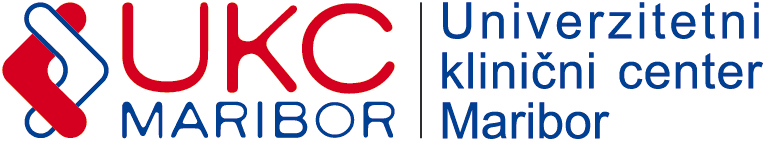 Številka: 422-E-PL-07-21DDatum: 21.05.2021POVPRAŠEVANJESpoštovani!Vabimo vas k oddaji ponudbe za: »NABAVO ALU ZABOJNIKOV «.Predmet naročila za oddajo ponudbe je podrobneje specificiran v specifikaciji zahtev naročnika.Rok za sprejem ponudb: 24.05. 2021 do 12.00 ure.Merilo za izbor: najnižja končna vrednost ponudbe v EUR brez DDV.Pri oblikovanju cene upoštevajte:Plačilo: 60 dni od prejema pravilno izstavljenega računa;dostava: UKC Maribor; popuste in rabate;davek na dodano vrednost (izkazati je potrebno stopnjo in znesek DDV);morebitne druge stroške.Ponudbo pošljite na e-poštni naslov:peter.leskovar@ukc-mb.siSpecifikacija zahtev naročnika:ALU ZABOJNIK dim: 595x390x380 mm ( 71 litrov)            3 kosALU ZABOJNIK dim: 430x330x275 mm ( 29 litrov)            1 kos SLUŽBA ZA NABAVO OPREME, MATERIALA IN STORITEVOddelek nabave nezdravstvenega materiala in storitevPeter Leskovar